Запрос цен на поставку реплик растений по адресу г. Москва, Ленинградский проспект, 36, стр. 41, БЦ «АРЕНА»Техническое  заданиеПоставка реплик (искусственных) растений премиум качества для оформления зоны отдыха – веранды для ВИП – персон согласно Тех заданию или аналогов с соответствующим качеством.Место нахождения: г. Москва, Ленинградский проспект, 36, стр. 41, БЦ «АРЕНА», крыша.Лот 1. Туи (339 шт)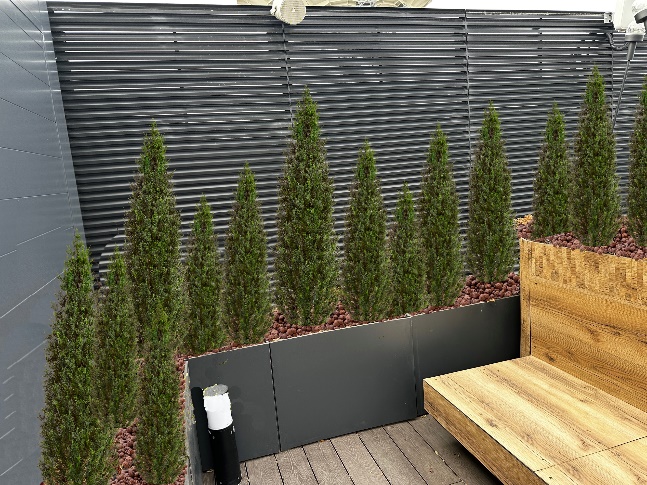 Лот 2. Трава искусственная (2905 шт) Указанное кол-во растений несет рекомендательный характер, в рамках проведения конкурса необходимо будет предоставить свой расчет (проект озеленения) веранды.Схема посадкиКашпо заказчика, штШт в кашпоИтогоВ кашпо 800/400 Туя Эйр Элеганс 150 см 84184Туя Эйр Элеганс 120 см 84184Туя Эйр Элеганс 90 см 84184В кашпо 1900/570Туя Эйр Элеганс 120 см 2612Туя Эйр Элеганс 90 см 21020В кашпо 3658/800Туя Эйр Элеганс 120 см 11212Туя Эйр Элеганс 90 см 11515В кашпо 2800/500 Туя Эйр Элеганс 120 см 11010Туя Эйр Элеганс 90 см 11212В круглые кашпо Д=500 Туя Эйр Элеганс 120 см 313Туя Эйр Элеганс 90 см 313Схема посадкиКашпо заказчика, штШт в кашпоИтогоВ кашпо 800/400 Трава искусственная грасс лонг 37 см 84302520В кашпо 1900/570Трава искусственная грасс лонг 37 см 28080В кашпо 3658/800Трава искусственная грасс лонг 37 см 1150150В кашпо 2800/500 Трава искусственная грасс лонг 37 см 1110110В круглые кашпо Д=500 Трава искусственная грасс лонг 37 см 31545